SERVIÇO PÚBLICO FEDERAL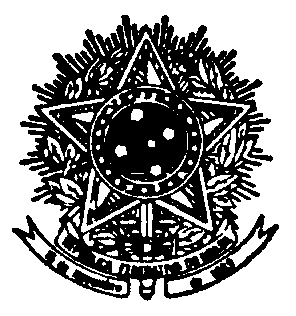 UNIVERSIDADE FEDERAL DE SANTA CATARINA - UFSCCENTRO DE CIÊNCIAS DA EDUCAÇÃO - CEDDEPARTAMENTO DE METODOLOGIA DE ENSINO - MENCAMPUS UNIVERSITÁRIO REITOR JOÃO DAVID FERREIRA LIMA - TRINDADECaixa Postal 476 CEP 88040-900 - Florianópolis - SC – BrasilFone: (48) 3721 2249  secretariamen@gmail.com – http://www.men.ufsc.br Edital Nº 45/DDP/2016, DE 25 DE FEVEREIRO DE 2016. Campo de Conhecimento: Língua Portuguesa/Ensino de Língua PortuguesaComissão ExaminadoraProfa. Dra. Jane Bittencourt - MEN (presidente)Profa. Dra. Nilcéa Lemos Pelandré - MEN (membro)Profa. Dra. Maria Aparecida Lapa de Aguiar - EED (membro)Profa. Dr George França - CA (suplente)CRONOGRAMA DiaHorárioAtividadelocal17/03quinta- feira13:00Sorteio de Pontos Candidato 1 – MARIA LUIZA ROSA BARBOSAAnálise dos TítulosSALA 204 PRÉDIO D/CED17/03quinta- feira14:00Candidato 2 – REJANE CROHARE DANIA Análise dos TítulosSALA 204 PRÉDIO D/CED17/03quinta- feira15:00Candidato 3 – SILVANA MARIA DOS SANTOS MARTENDAL Análise dos TítulosSALA 204 PRÉDIO D/CED17/03quinta- feira16:00Candidato 4 – SUZIANE DA SILVA MOSSMANNAnálise dos TítulosSALA 204 PRÉDIO D/CED18/03sexta- feira13:00Prova DidáticaCandidato 1 - MARIA LUIZA ROSA BARBOSAAnálise dos TítulosSALA 204 PRÉDIO D/CED18/03sexta- feira14:00Prova Didática - Candidato 2 - REJANE CROHARE DANIA Análise dos TítulosSALA 204 PRÉDIO D/CED18/03sexta- feira15:00Prova Didática - Candidato 3 - SILVANA MARIA DOS SANTOS MARTENDALAnálise dos TítulosSALA 204 PRÉDIO D/CED18/03sexta- feira16:00Prova Didática - Candidato 4 - SUZIANE DA SILVA MOSSMANNSALA 204 PRÉDIO D/CED21/03 segunda - feira12h00ResultadoMural do MEN e pelo site www.men.ufsc.br